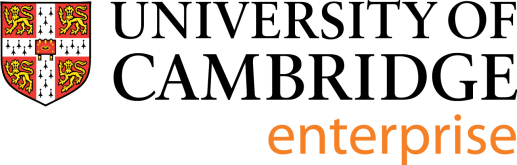 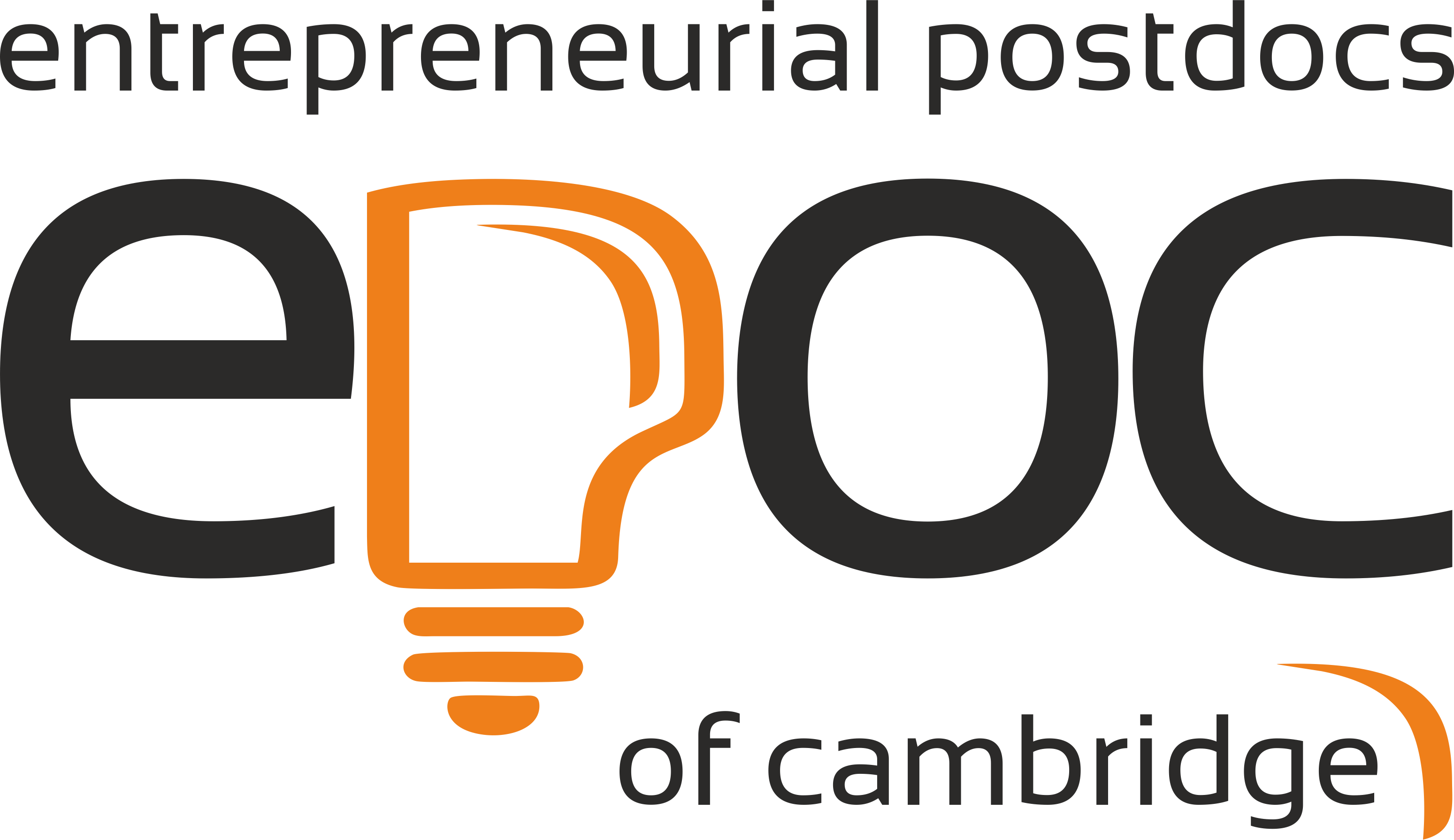 Cambridge Postdoc Business Plan Competition Handbook May 2018Welcome to the fourth Postdoc Business Plan Competition, organised by the Entrepreneurial Postdocs of Cambridge (EPOC) and Cambridge Enterprise (CE), and funded by Cambridge Enterprise Seed Funds. This handbook is intended to define the terms of the competition and answer general questions you may have. If you have any further queries, please email competition@enterprise.cam.ac.uk.Competition aimsCambridge Enterprise was set up by the University to help students and staff commercialise their ideas and to aid the transfer of knowledge into the wider community. University members use Cambridge Enterprise to seek protection for their inventions and ideas, to license their technologies and to identify funding for their start-ups and spin outs. Cambridge Enterprise offers support to all academic partners, from the fields of science, technology, engineering, maths, and medicine, to the arts, humanities and social sciences.The aim of this competition is to encourage postdoc entrepreneurship and raise awareness of Cambridge Enterprise Seed Funds and EPOC within the postdoc community.EligibilityThe project presented must be led by a current postdoc of the University of Cambridge, or the majority of team members must be current postdocs of the University of Cambridge.Postdocs can make submissions that relate to the work of their group leader but must have the project leader’s support and clearance to develop the intellectual property (IP).Participants of the competition from previous years can re-enter the competition but not the previous prize winners applying with the same project. Previous prize winners can only re-enter the competition if they have a completely different proposition from the one that was previously awarded a prize.The competition focuses on research-derived projects to fit the Seed Funds remit.Competition structureThe competition will have three rounds: a first round followed by a semi-final and then a final, based on the following structure.First round:Deadline: 6 July 2018Applications must be made according to section 4.5 in this documentSelection of up to twelve semi-finalistsSemi-finalists announced: 27 July 2018Mentoring: a mentor from Cambridge Enterprise’s network will be assigned to each of the selected semi-finalists to help them improve their plans.Learn about key business skills: at least three meetings or calls with mentorsEach mentor can work with more than one team Mentors score the teams they have worked withSemi-final:Deadline: 20 September 2018Applications must be made according to section 4.5 in this documentSelection of up to six finalistsFinalists announced: 8 October 2018First-stage presentation (to the judges only): a first-stage presentation will take place on 17 October 2018 with the finalists and the judges in preparation for the Grand Finale. This first-stage presentation will be part of the judging for the final round of the competition We encourage the postdoc in the team to deliver this presentation Content of the presentation must be according to section 4.5 in this documentFinal: the Grand Finale, including a second-stage presentation to an audience will take place on 1 November 2018. Second-stage presentation: the finalists will present their business plans to the judges in front of an audienceContent of the presentation must be according to section 4.5 in this documentUp to three winners will be selected.A summary of the competition structure is presented in the following table:ContentAll entries must be the original work of the entrants.Entries should be made with full understanding of the University of Cambridge regulations on Intellectual Property Rights http://www.admin.cam.ac.uk/univ/so/pdfs/ordinance13.pdf. It is the responsibility of the entrant to ensure that no third party has any rights on the contents of the research which may prevent its exploitation. Proprietary information about the idea should not be disclosed in the executive summary and presentations.Entries must include summaries of each team member’s past experience and future plans. These will be used to judge the team’s commitment to turn the business idea into an actual business.Teams that have secured any source of capital must clearly disclose the amounts and sources in their entries. Content for each of the rounds should be:First round: the first application must contain information about the market, the competitors and competitive position of the technology, the technology and product or service, the business/revenue model and the team.This information should be submitted sending the following two documents:Application form10-15 detailed slides or a 5–10 page Word document. An example slide-deck presentation has been provided on the postdoc business plan competition web page.A business model canvas chart.Semi-final: for the semi-final round, the participants must prepare both of the following:Presentation: a 15 slide presentation for a 20 min pitch. This presentation will be read by the judges of the semi-final round.Business Plan: a 5-10 pages business plan in a Word document. The business plan can contain up to two pages of annexes.   Final: for the final round, the participants must prepare both of the following:Presentation: a 15 slide presentation for a 20 min pitch. This presentation will be presented to the judges in the first-stage presentation on Wednesday 17 October 2018 (20 minute pitch + 10 min for Q&A). Business plan: a 5–10 page business plan in a Word document. The business plan can contain up to two pages of annexes. Suggested content for semi-final and final round:Executive summaryMarket opportunity and competitionThe technology and IP positionRoute to commercialisation/business modelProject history to dateTeamFinancing required, milestones and financialsExit for investorsJudgingThe judges will be chosen and coordinated by the Cambridge Enterprise Seed Funds Team. The judging panel reserves the right to disqualify any entry that, in its opinion, violates the spirit of the competition.Judges for each of the rounds will be: First round: judges will be members of the Cambridge Enterprise Seed Funds team and EPOC. Final and semi-final: judges will be members of the Cambridge Enterprise Seed Funds team, Cambridge Enterprise Investment Committee, Cambridge Enterprise network and EPOC.Judging feedback will be provided for the semi-final and final.The prizes are awarded at the discretion of the judging panel and all judging decisions are final and not subject to appeal.All entries will be judged and all finalists will need to be able to attend the first-stage presentation and the Grand Finale, which includes the second-stage presentation (3 min elevator pitch).The judging criteria will be:First round: Market: market and market size clearly defined Competitive position: good and sustainable Product or service: good description, stage of development and possibility to diversifyBusiness/revenue model and commercialisation plan. Path from research to commercialisation to be included and, where applicable, route to market.Team: complete skill set or plan to fill the gaps in skillsReality of the planSemi-final and final:Market: market and market size clearly definedCompetitive position: good and sustainable Product or service: good description, stage of development and possibility to diversifyBusiness/revenue model and commercialisation plan. Path from research to commercialisation to be included and, where applicable, route to market.Team: complete skill set or plan to fill the gaps in skillsReality of the planBusiness creation potential: passion for company creationFinancial plan: coherent and reasonable assumptionsPresentation: organisation of the presentation, clarity, concisionPrizesThere will be up to three prizes awarded for the competition:First prize: £20,000 awarded in the form of a Pathfinder investment (soft convertible loan) from Cambridge Enterprise Seed Funds.Second prize: £10,000 awarded in the form of a Pathfinder investment (soft convertible loan) from Cambridge Enterprise Seed Funds.Third prize: £5,000 sponsored by our partners. Special prize: all finalists will receive Part-time membership at ideaSpace for up to two people for 12 months. Our intention, depending on the entries received, is that at least one of the prizes will go to an early stage idea, though we are also encouraging entries from more established projects.The winner of the £20,000 prize will have the opportunity to pitch in a following Cambridge Enterprise Venture Partners dinner.For the main prizes, the money may not be awarded in one lump sum; instead, payments could be made in instalments based on meeting agreed milestones.Judges reserve the right not to award a prize if they deem none of the entries to be prize-worthy.The prize may only be claimed within 12 months of the date of the prize announcement (01 November 2018). Sufficient documents must be provided in order to claim the prize. The prize money must be spent to forward the business. This can include a salary for the founders, but only if they do not already have a salary.If required, the following criteria must be fulfilled to claim the prize:Registering a company with Companies House (it may also be registered abroad). Proof could be required.Creating a business bank account in the company’s registered name. The money will not be paid into the personal account of any individual, team member or stakeholder.Producing an Operational and Strategic Plan describing the activities that are to be undertaken in the next six months.Entry ConfidentialityAll judges with access to the entries will sign a non-disclosure agreement. A copy of the agreement is available upon request at competition@enterprise.cam.ac.uk.A qualified mentor will be provided to the semi-finalists as explained in 3.1 of this document.Cambridge Enterprise and EPOC reserve the right to disclose the name and department of applicants, together with the title and public summary of entries, for publicity purposes; please bear this in mind when naming your entry.Entrants understand and accept that notwithstanding anything stated herein the judges shall remain free to develop or consider the same or similar technologies from third parties.Intellectual Property ProtectionCambridge Enterprise has taken reasonable measures to ensure the confidentiality of the entries.Judges and mentors will agree to a confidentiality agreement as mentioned in 7.1 of this document.The protection of intellectual property or other rights of the entrants is the ultimate responsibility of each entrant.Entrants should take care disclosing any patentable concepts in the entries.Entrants are urged to mark as confidential any portion of their entries that they consider to be confidential.  Cambridge Enterprise cannot, and will not, take further responsibility to protect the intellectual property or other rights of the entrants.Entrants looking to incorporate are strongly advised to seek professional advice on the issues surrounding Intellectual Property Rights.Date (2018)DescriptionWednesday 2 MayCall launchedFriday 6 JulyApplication deadlineFriday 27 JulySemi-finalists announced (up to twelve)30 July – 20 SeptemberMentoringThursday 20 SeptemberDeadline for semi-final documentsMonday 8 OctoberFinalists announced (up to six)Wednesday 17 OctoberFirst-stage presentation (20 min + 10 min Q&A)Thursday 1 NovemberSecond-stage presentation (3 min elevator pitch)